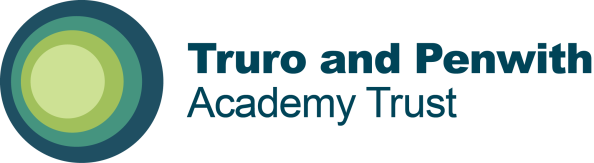 ‘The Trust that Schools want to join’ Ofsted 2019‘Headteachers feel supported and empowered’ Ofsted 2019St Just SchoolHEADTEACHER Salary L12 – L18From April 2023  Full Time, Permanent Truro and Penwith Academy Trust, together with the Local Governing Board of St Just School, are seeking to appoint a dynamic and committed Headteacher.  You will have a child-centered approach, and will provide a creative, inclusive and challenging curriculum which inspires and motivates children and supports high quality teaching and learning both indoors and out.  Ideally you will have recent senior leadership experience and will share our vision and values to lead this vibrant school from April 2023. Individuals must demonstrate a significant contribution to primary school improvement and an enthusiasm to embrace the opportunities of leading this already flourishing and happy school with a strong community identity. To visit the school please contact Niki Rogers, Headteacher on 01736 788478If you wish to discuss this position please contact Harriet Andrew , Director of HR Tel. 01872 613282 Application packs can be downloaded from Truro and Penwith Academy Trust - Home (tpacademytrust.org)  or from the school website St Just Primary School - HomeClosing Date:  5th December 2022 .  Interviews to be held on 12 and 13 December 2022. Please return all applications to: Harriet Andrew Director of HR by email to harrieta@tpacademytrust.org.Truro and Penwith Academy Trust are committed to safeguarding and promoting the welfare of children and young people and expects all of our staff and volunteers to share this commitment.  Applicants must be willing to undergo child protection screening and employment checks, including enhanced DBS clearance and full reference checks with previous employers.